План-конспект занятияпедагога дополнительного образования Ляпиной Альбины НиколаевныОбъединение: коллектив современного танца «Энергия»Программа: «Основы танца».Группы: 03-107, 03-33, 03-35. Дата проведения: 21.12.2022.Время проведения:16.00-17.30;			    17.50-19.20;    19.30-21.00.Тема занятия: «Основы классики. «Танцы» на полу.Изучение и выполнение оздоровительного танцевального комплекса на полу».Цель занятия: развитие данных, улучшение и совершенствование технических навыков, обучающихся путем повторения и отработки пройденных движений.Примерные задания:Выполните разминку: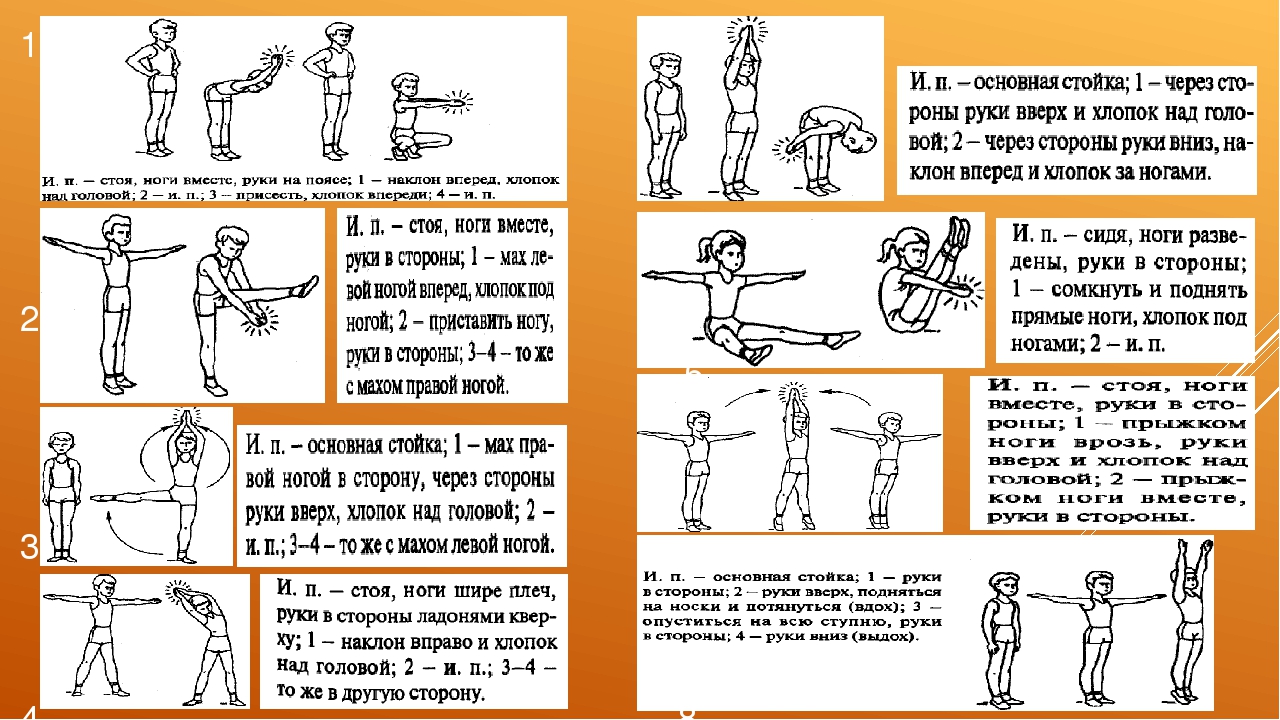 Далее можно переходить к новым упражнениямЭкзерсис на полу. Поднимание двух вытянутых ног назад - наверх «Русалочка» - упражнение способствует укреплению мышц спины, развитие шага назад.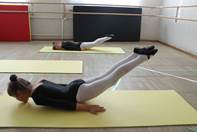 Русалочка         «Коробочка», «Корзиночка» - упражнение способствует развитию гибкости спины и укреплению ее мышц.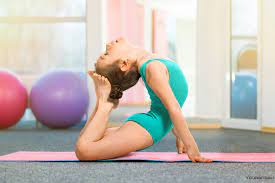 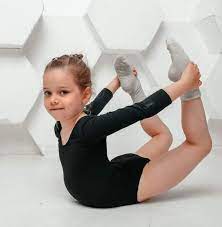 Коробочка                                                                                              Корзиночка «Лодочка» - корпус лежит на полу. Руки вытянуты вперед, ладонь левой руки лежит сверху ладони правой руки. Голова опущена вниз- упражнение способствует укреплению мышц спины.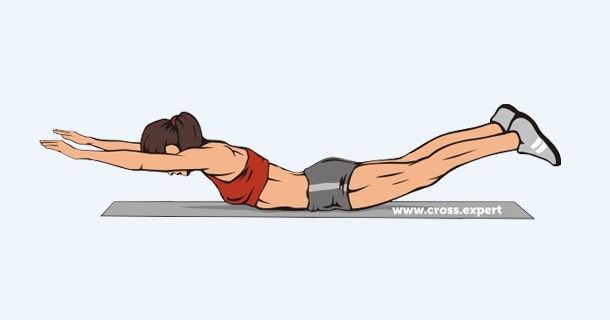 Упражнение, стоя на коленях и ногах: прогибание корпуса назад – упражнение способствует развитию гибкости корпуса назад. Упражнение «Кошечка» - «Мостик». Данные упражнения развивает гибкость спины.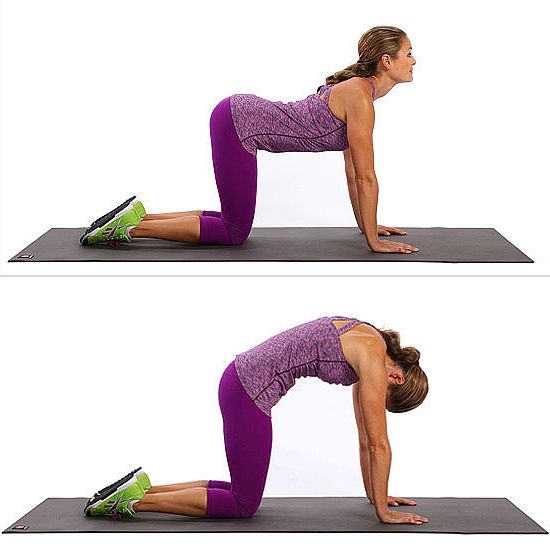 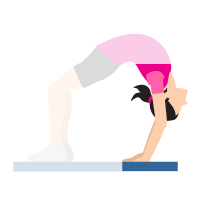  Кошка                                                                 Мостик «Берёзка» - ноги лежат на полу, стопы натянуты, руки вдоль корпуса.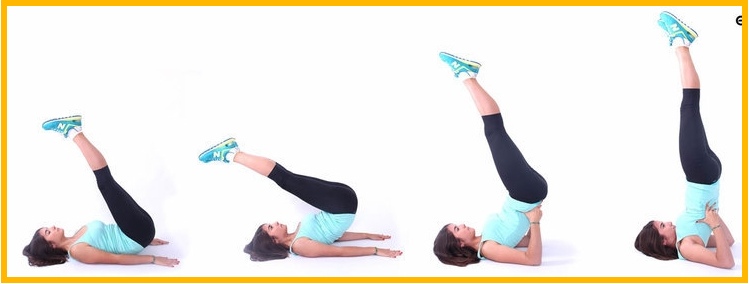 Упражнения стретч-характера: - шпагаты правый, левый, поперечный по 5 минут каждый. Заключительная часть:- расслабление лежа на спине.Домашнее задание: - повторение и закрепление изученного материала;- отработка комбинаций танца «Двигайся» (03-107 средняя группа);- отработка комбинаций танца «Я танцую» (03-33, средняя группа);- отработка комбинаций танца «Лететь» (03-35 старшая группа).Обратная связь metodistduz@mail.ru  для Ляпиной А.Н.